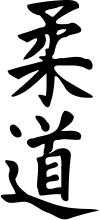 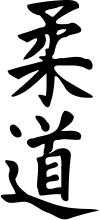 	Site Web : judosancerguois.e-monsite.com/ Facebook Judo club SancerguoisSAISON 2023-2024 (Règlement intérieur)		Reprise des cours : SAMEDI 16 SEPTEMBRE 2023 à partir de 9h00DIRIGEANTS :Mme NOEL Jessika (présidente et assistant club ) 06.21.75.06.57M.DODET Maxime (Vice président)Mme CHAUVEAU Tatiana (trésorière et enseignante) 06.59.51.32.39Mme COULANGE Laetitia (trésorière adjointe)Mme ERDN Nathalie (secrétaire )06.77.52.02.86M. NAIT-ALAMARA Philippe (enseignant) 06.82.02.58.65HORAIRES (sous réserve de changement en fonction du nombre d’adhérent) :Tous les SAMEDIS en dehors des vacances scolaires 	9h00 à 10h00 Taï-so	10h00 à 11h00 cours  baby-judo  (4-8ans)	 11h00 à 12h15 cours judo moyens  (9-13 ans)	 11h00 à 13h00 cours de judo grands (A partir de 14 ans)TARIF :*La licence et la cotisation comité sont reversées intégralement respectivement à la F.F.J.D.A   et au comité du cher de judo  pour l’organisation des différentes manifestations, compétitions.MODE DE REGLEMENT: Espèce, chèque, coupons sport ANCV et  chèques vacances ANCV Possibilité de régler en plusieurs fois par chèque avec remise obligatoire de l’ensemble des chèques précisant la date de dépôt au dos de chaque chèque DOCUMENT OBLIGATOIRE A REMETTRE AU CLUB :Licence, fiche de renseignement,  certificat médical DEROULEMENT DES COURS :Les cours sont assurés par Philippe Nait Alamara diplômé d’Etat, Tatiana CHAUVEAU diplômée CQP arts martiaux et Jessika NOEL assistant club diplômée. Les judokas doivent se présenter aux cours avec des ongles courts, un kimono et un corps propre, des claquettes ou zooris, une bouteille d’eau et sans bijoux. FICHE DE RENSEIGNEMENTSJUDO CLUB SANCERGUOIS    Saison 2023-2024Nom du licencié  :…………………………………………………………………………………..Prénom du licencié :..………………………………………………………………………………Date de naissance du licencié : …………………………………………………………………N° téléphone portable du licencié ou du représentant légal : ……………………………Adresse électronique du licencié ou du représentant légal :…….………………………Grade (couleur de la ceinture) du licencié  :……………………………………………………Cours Suivi(s) :    □ Tai-So        □ Judo Babys       □ Judo Moyens         □ Judo GrandsJe soussigné (e) ….…………………………………………,en ma qualité de représentant légale  de …………………………… :autorise(*), ou n’autorise pas(*) le Judo Club Sancerguois à utiliser l’image du licencié nommé ci-dessus  dans et  en dehors de ses locaux à travers le site web du club,  des CD roms ou DVD de compétitions/de rencontres /de manifestations, des journaux, des prospectus,des  flyers ayant pour but de promouvoir le club.  (*) rayer la mention inutile.déclare avoir pris connaissance du règlement intérieur.     Date et Signature :Judo Babys/Moyens ou Taï-So Judo GrandsLicence Fédérale*41 €41 €Cotisation comité *4€4€Cotisation club(Offerte à partir du 2ème licencié de la même famille)20 €20€Cours66 €76€Total annuel131 €141€Passeport  sportif (à partir de la catégorie poussin)8€8€